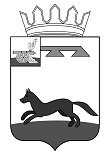 АДМИНИСТРАЦИЯ МУНИЦИПАЛЬНОГО ОБРАЗОВАНИЯ«ХИСЛАВИЧСКИЙ  РАЙОН» СМОЛЕНСКОЙ ОБЛАСТИР А С П О Р Я Ж Е Н И Еот  03 сентября  2021  г. №  641-рОб   организации    и  проведении «Дня призывника» на территории муниципального       образования «Хиславичский   район» Смоленской   областиВ соответствии со ст. 11 и 14 Федерального закона «О воинской обязанности и военной службе», ДГШ ВС РФ от 17.05.2006 года № 315/5/47Ш «О проведении социально-патриотической акции «День призывника».1. Утвердить план основных мероприятий по подготовке и проведению          08 октября 2021  года  «Дня призывника»  (приложение № 1) 2. Военному комиссару Хиславичского района (Бабинцев А.В.): - организовать оповещение и явку граждан, призываемых на военную службу и их родителей на «День призывника»- пригласить для участия в мероприятии «День призывника» ветеранов ВОВ и участников боевых действий, начальника пункта полиции по Хиславичскому району МО МВД России «Починковский», настоятеля Борисо-Глебской церкви, начальника отдела образования и молодежной политики Администрации муниципального образования «Хиславичский район».3. Начальнику пункта полиции по Хиславичскому району МО МВД России «Починковский» (Галынский С.В.):- обеспечить поддержание общественного порядка во время проведения дня призывника.4. Директору МБУК «Хиславичский районный центр культурно-досуговой работы и народного творчества» (Сенченко Н.М.):- организовать проведение 08 октября 2021 года в МБУК «Хиславичский районный центр культурно-досуговой работы и народного творчества» «Дня призывника»- подготовить праздничную программу проведения «Дня призывника»5. Заведующей МБУК «Хиславичский районный краеведческий музей» (Терещенкова С.В.)  провести экскурсию по краеведческому музею.6. Директору МБОУ «Хиславичская средняя школа» (Мушкадинова Е.Ю.)- обеспечить явку учащихся 9-11 классов на мероприятия «День призывника»7. Главному  редактору  районной  газеты «Хиславичские известия» (Цыркунов В.Н.)- провести работу по опубликованию  в районной газете мероприятий посвященных «Дню призывника».8. Начальнику финансового управления администрации МО «Хиславичский район» (Калистратова Н.И.) - выделить необходимые денежные средства для приобретения памятных подарков гражданам призываемых на военную службу.9. Контроль  за выполнением настоящего распоряжения оставляю за собой.Глава муниципального образования «Хиславичский район»Смоленской области                                                                                  А.В. ЗагребаевВизирование правового акта:Отп. 1 экз. – в делоИсп. А.В. Бабинцев«03» сентября 2021 г.Разослать: отдел образ.-1, МБОУ «Хиславичская  СШ» - 1, ВКСО-2, ПП по Хиславичскому району-1, Хиславичская ЦРБ -1.Визы:В.И. Златарев_______________«03» сентября 2021 г.Визы:Т.В. Ущеко_______________«03» сентября 2021 г.